Язык М Power Query. Функции: вложенность, each, замыкание и рекурсияЭто очередная заметка, посвященная основам языка М Power Query. Ранее мы рассмотрели, как определять и вызывать функции. Но функции также можно создавать налету. Т.е. использовать функции без явного определения и вызова. Для этого в языке М применяется конструкция с ключевым словом each. Это слово часто появляется в коде, сгенерированном интерфейсом редактора запросов. Оказывается, это удобный ярлык для упрощения кода.Предыдущая заметка     Следующая заметка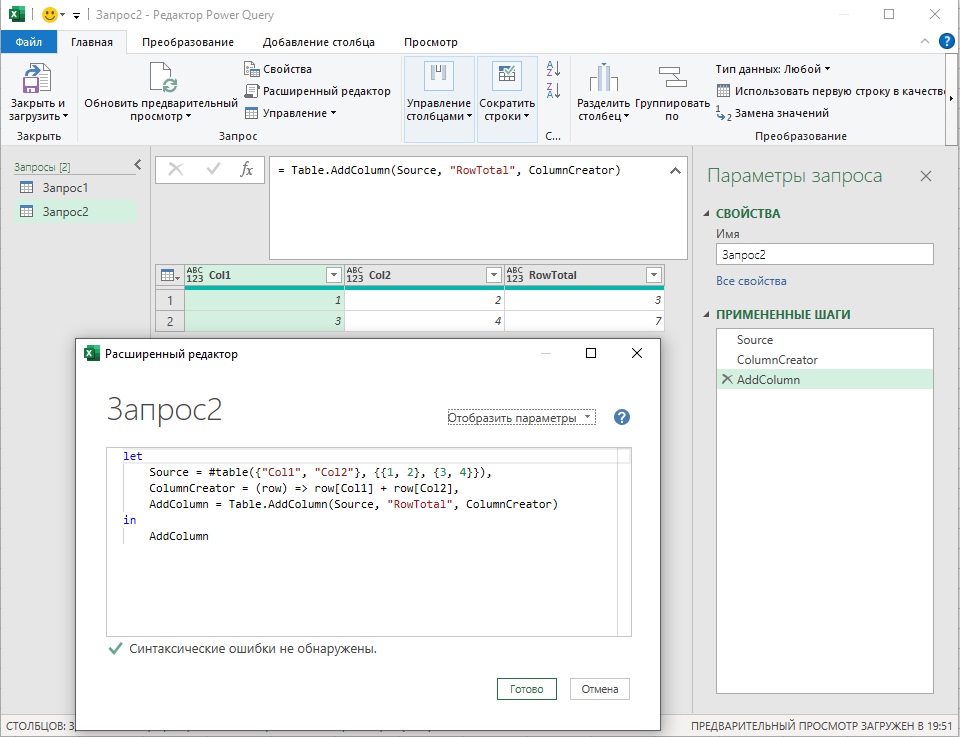 Рис. 1. Функция, как аргумент другой функцииФормула функцииРанее мы описали функцию как выражение, которое в итоге возвращает значение. Это верно, но есть еще один промежуточный шаг. Технически функция вычисляется как нечто, что можно назвать формулой. Формула сохраняется в переменных и передается в таком виде в ответ на запрос функции. Вызов функции запускает вычисления по формуле, и возвращает конечное значение. Думайте об этом так. Выражение функции – это код. Формула – это результат функции в переменных, но не значениях. Возвращаемое значение – это результат функции с использованием формулы при вызове функции с конкретными параметрами.Листинг 1let    Multiply = (x, y) => x * y,    Result = Multiply(10, 20)in    ResultВыражение (x, y) => x * y в коде стоит до вычислений. Это выражение и есть код функции. Формула x * y вернется в ответ на вызов функции. Никакого значения еще нет. Когда функция вызывается в следующей строке (Multiply(10, 20)), фактически осуществляется обращение к формуле, которая возвращает значение 200. Это значение присваивается переменной Result.Функция, как аргумент другой функцииЯзык М позволяет передавать функцию в другую функцию. Внешняя функция реализует заложенный в ней алгоритм (формулу), а внутренняя функция рассчитывает один из аргументов. Рассмотрим добавление нового столбца в таблицу:Листинг 2let    Source = #table({"Col1", "Col2"}, {{1, 2}, {3, 4}}),    ColumnCreator = (row) => row[Col1] + row[Col2],    AddColumn = Table.AddColumn(Source, "RowTotal", ColumnCreator)in    AddColumnСтандартная функция М Power Query Table.AddColumn (внешняя) реализует добавление столбца. А значения, используемые для нового столбца, формирует функция ColumnCreator. В спецификации языка М указано, что функция Table.AddColumn имеет три обязательных параметра:Table.AddColumn(table as table, newColumnName as text, columnGenerator as function, …) as tableВ общем случае функция добавляет столбец с именем newColumnName в таблицу table. Значения для этого столбца вычисляются с помощью функции columnGenerator. В нашем примере функция Table.AddColumn добавляет столбец с именем RowTotal в таблицу Source. Значения для этого столбца вычисляются с помощью функции ColumnCreator (см. рис. 1).Функция Table.AddColumn вызывает ColumnCreator для каждой строки таблицы, передавая ей текущую строку в качестве аргумента, а затем использует возвращаемое значение в качестве значения для нового столбца в текущей строке.Table.AddColumn делает основную работу по добавлению нового столбца (общий алгоритм). А что именно поместить в новый столбец решает ColumnCreator, вызываемая по мере необходимости (в данном случае один раз для каждой строки). Нам не нужно писать функцию, которая делает всю работу сразу. Достаточно простой функции (ColumnCreator), которая принимает одну строку и выдает одно значение. Это делает нашу жизнь намного проще.Определение функции налетуПоскольку функция – это выражение, а выражения могут использоваться в качестве параметров, мы можем определять функции налету (встроенно), непосредственно в списке параметров. Изменим код предыдущего примера, но теперь новую функцию определим в списке аргументов (вместо того, чтобы сначала присвоить функцию переменной):Листинг 3let    Source = #table( {"Col1", "Col2"}, { {1, 2}, {3, 4} } ),    AddColumn = Table.AddColumn(Source, "RowTotal", (row) => row[Col1] + row[Col2])in    AddColumnЗдесь (row) – это функция без имени с одним параметром – row.Ключевое слово each и оператор подстановки _ (подчеркивание)Функции, которые принимают один аргумент, настолько распространены в М, что для упрощения их использования придуман ярлык – ключевое слово each, которое является сокращением для (_) =>. each – не единственный ярлык в PQ. Еще один – _ (нижнее подчеркивание). _ – ярлык для обозначения имени, если оно используется однократно, и на него не потребуется ссылаться в других местах кода. Зачем тратить время для придумывания имени!? Например, следующие записи эквивалентны:(x) => x * 3(_) => _ * 3Еще один ярлык – обращение к столбцу без упоминания имени таблицы. [FieldName] вместо _[FieldName], где _ – имя таблицы. Каждое из приведенных ниже выражений эквивалентно. Каждое следующее использует более лаконичный синтаксис, что облегчает его чтение.(_) => _[Col1] + _[Col2]each _[Col1] + _[Col2]each [Col1] + [Col2]Если из контекста понятно, о какой таблице идет речь, PQ не требует упоминания имени таблицы перед именем столбца. Но (внимание!) упоминание имени таблицы перед номером строки всё еще требуется. Подробнее см. Ключевое слово each в языке М Power Query.Мы можем упростить наш пример встроенного определения функции, используя ярлыки.Листинг 4let    Source = #table( {"Col1", "Col2"}, { {1, 2}, {3, 4} } ),    AddColumn = Table.AddColumn(Source, "RowTotal", each [Col1] + [Col2])in    AddColumnПочему выбрали имя each? Я предполагаю, что название связано с тем, что each используется для упрощения определения функции, где функция будет вызываться один раз для каждого элемента в наборе входных данных. Например, Table.AddColumn вызывает функцию с одним аргументом один раз для каждой строки таблицы. Независимо от этимологии, each можно использовать всегда, когда вы определяете функцию с одним аргументом, независимо от того, будет ли она вызываться один раз для каждого элемента или нет.Возвращаемые функцииФункции также могут возвращать функции. Использование возвращаемых функций наиболее интересно в контексте замыкания. Суть замыкания в следующем. Если какая-то функция объявлена внутри другой, то вложенная функция может знать о значениях переменных, с которыми вызвана внешняя функция. Другими словами, если какой-то код вызывает внешнюю функцию, то вложенная функция может видеть все новые значения переменных внешней функции каждый раз, когда внешняя функция получает новые параметры.Следующий код…(x) => (y) => (x * y)… вызывает внешнюю функцию (х) и передает ей значение для x. Внутренняя функция благодаря замыканию будет знать это x. Когда мы вызываем внутреннюю функцию (у), нам нужно передать ей только значение для y. Затем внутренняя функция умножает x на y.Например, если вызвать внешнюю функцию со значением х = 5, внутренняя функция ведет себя следующим образом:(y) =>    let        x = 5    in        x * yРассмотри менее тривиальный пример. Библиотечная функция List.Transform ожидает два аргумента: исходный список (list), и функцию (transform), которая будет вызываться один раз для каждого элемента списка, чтобы вычислить для этого элемента новое значение. Функции transform будет передано значение текущего элемента списка в качестве аргумента.List.Transform(list as list, transform as function) as listДопустим, мы хотим преобразовать список числовых значений, уменьшив их на фиксированный процент. Один из способов сделать это – определить функцию, которая принимает процент скидки и возвращает функцию, которая в свою очередь примет значение из списка и уменьшит его на запомненный процент скидки. Эта возвращаемая функция будет передана в List.Transform:Листинг 5let    Source = { 1, 2, 3, 4, 5 },    CalculatorGenerator = (discountPercentage) =>        (value) => (1 - discountPercentage) * value,    Result = List.Transform(Source, CalculatorGenerator(0.5))in    Result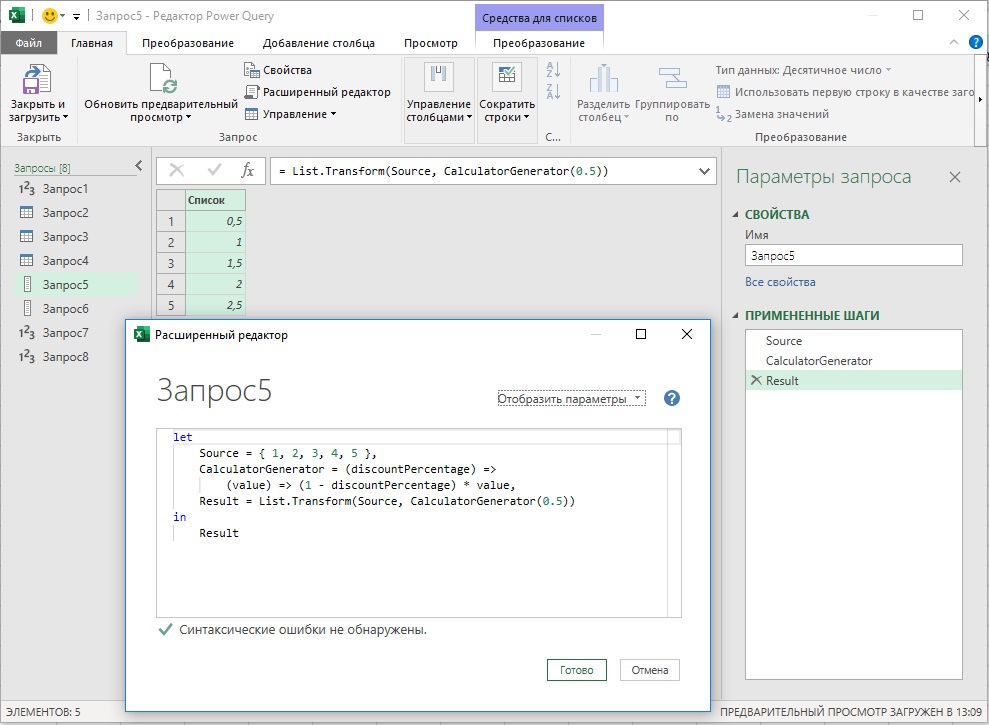 Рис. 2. Замыкание на примере внешней функции List.Transform и внутренней – CalculatorGeneratorДавайте подробнее обсудим, как работает CalculatorGenerator в этом коде. Чтобы прояснить, что именно передает List.Transform на вход функции CalculatorGenerator, изменим логику работы CalculatorGenerator. Пусть CalculatorGenerator просто вернет параметр, полученный на вход от List.Transform:Листинг 6let    Source = { 1, 2, 3, 4, 5 },    CalculatorGenerator = (parameter) => parameter,    Result = List.Transform(Source, CalculatorGenerator)in    ResultВот, что мы видим: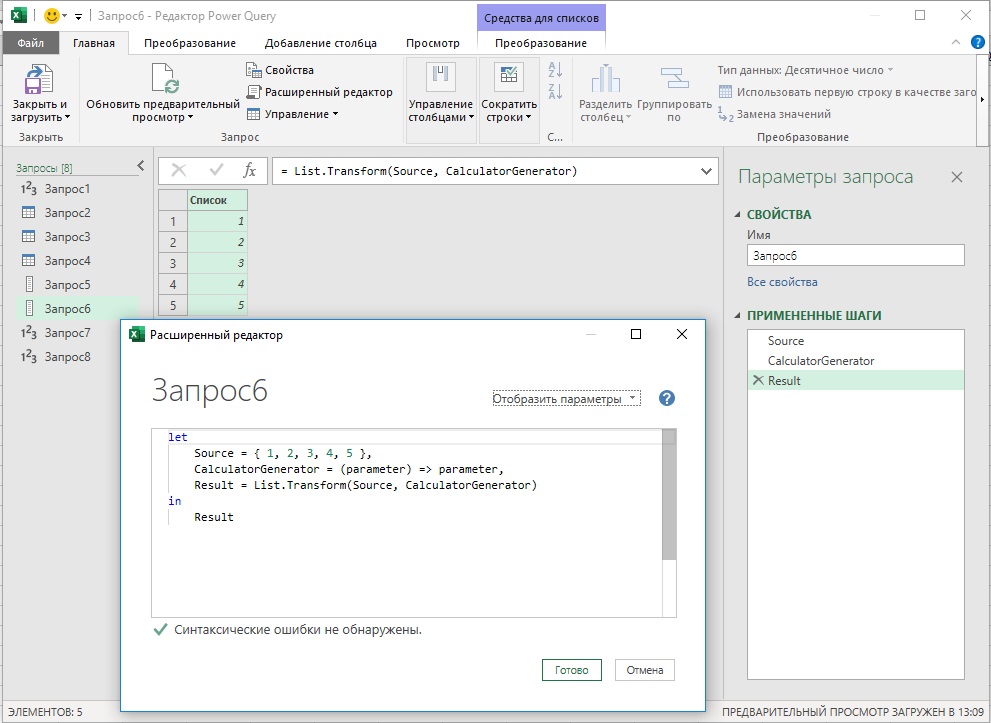 Рис. 3. Что подается на вход CalculatorGeneratorНа вход CalculatorGenerator передается столбец { 1, 2, 3, 4, 5 }Итак, в листинге 5 мы явно вызвали CalculatorGenerator с аргументом 0.5, а List.Transform вдобавок неявно подал на вход CalculatorGenerator список чисел от 1 до 5, который нужен для работы внутренней функции (value).Мы можем эту логику работы увидеть в явном виде, если используем CalculatorGenerator для обработки одного значения (а не списка):Листинг 7let    Source = { 1, 2, 3, 4, 5 },    CalculatorGenerator = (discountPercentage) =>        (value) => (1 - discountPercentage) * value,    result = CalculatorGenerator(0.75)(5)in    result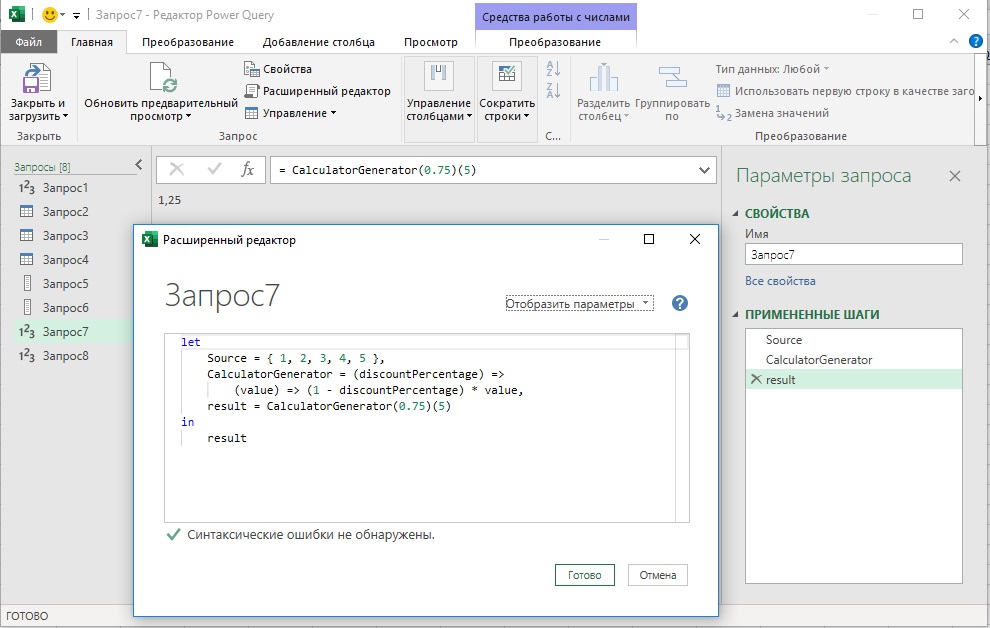 Рис. 4. Синтаксис при явной передаче двух параметров внешней и внутренней функциямОбратите внимание на синтаксис: CalculatorGenerator(0.75)(5). Функции подаются два параметра, но не как обычно, через запятую внутри скобок, а двумя парами скобок.Рекурсивные функцииЧтобы функция могла ссылаться на свое собственное имя изнутри самой себя, просто добавьте к ссылке префикс @:Листинг 8let    SumConsecutive = (x) => if x <= 0 then 0 else x + @SumConsecutive(x - 1),    Result = SumConsecutive(4)in    Result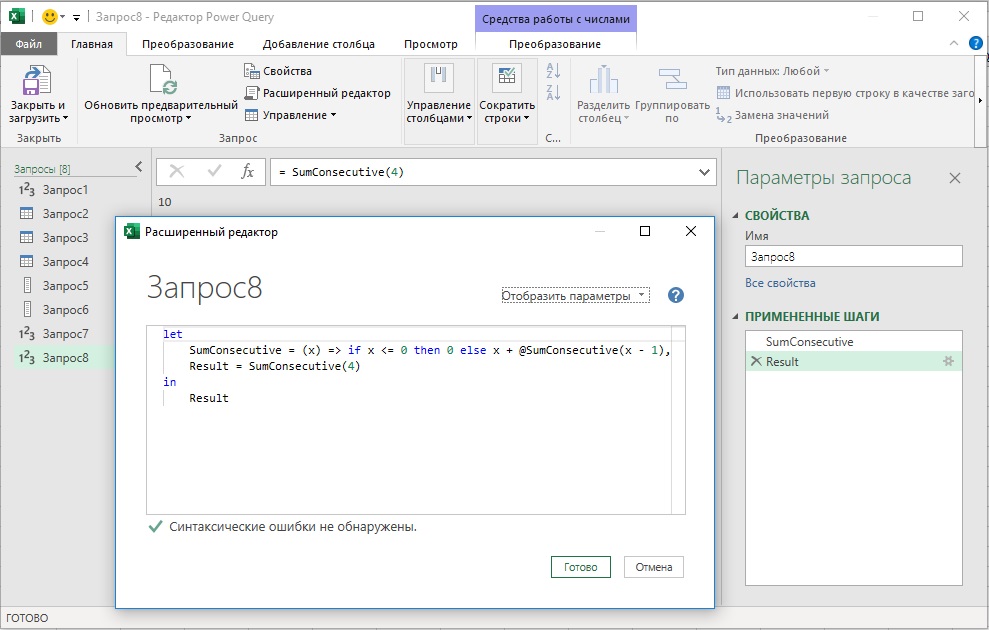 Рис. 5. Рекурсивный вызов функции